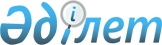 Ескелді ауданы әкімдігінің 2017 жылғы 3 сәуірдегі "Мүгедектерді жұмысқа орналастыру үшін жұмыс орындарына квота белгілеу туралы" №75 қаулысының күшін жою туралыЖетісу облысы Ескелді ауданы әкімдігінің 2024 жылғы 20 ақпандағы № 38 қаулысы. Жетісу облысы Әділет департаментінде 2024 жылы 21 ақпанда № 147-19 болып тіркелді
      Қазақстан Республикасының "Құқықтық актілер туралы" Заңының 27-бабына сәйкес, Ескелді ауданының әкімдігі ҚАУЛЫ ЕТЕДІ:
      1. Ескелді ауданы әкімдігінің 2017 жылғы 3 сәуірдегі "Мүгедектерді жұмысқа орналастыру үшін жұмыс орындарына квота белгілеу туралы" №75 (Нормативтік құқықтық актілерді мемлекеттік тіркеу тізілімінде №112047 болып тіркелген) қаулысының күші жойылды деп танылсын.
      2. Осы қаулы оның алғашқы ресми жарияланған күнінен кейін күнтізбелік он күн өткен соң қолданысқа енгізіледі.
					© 2012. Қазақстан Республикасы Әділет министрлігінің «Қазақстан Республикасының Заңнама және құқықтық ақпарат институты» ШЖҚ РМК
				
Е. Ахметов
